Lección 7: Formas de encontrar la longitud desconocida (parte 1)Encontremos el perímetro de diferentes figuras.Calentamiento: Conversación numérica: Varios terciosEncuentra mentalmente el valor de cada expresión.7.1: Todo el camino alrededorEncuentra el perímetro de cada figura. Escribe una expresión que muestre cómo encontraste el perímetro.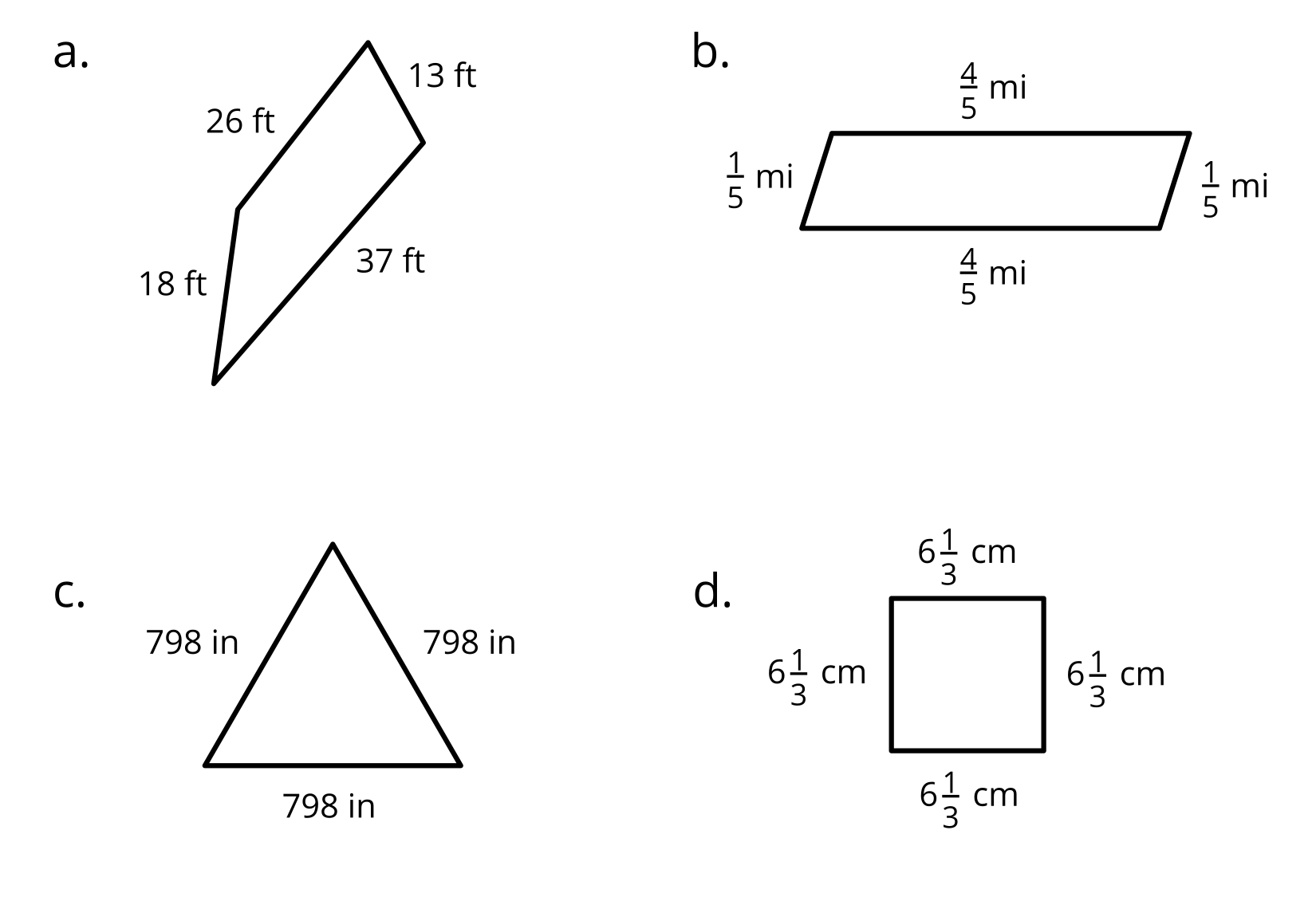 Compara tus expresiones con las expresiones de tu compañero. Haz 1 o 2 observaciones.7.2: Reflexión sobre el perímetroEstas son cuatro figuras y lo que sabemos sobre ellas:A, B y C no tienen líneas de simetría.A no tiene lados paralelos.B tiene 1 par de lados paralelos.C tiene 2 pares de lados paralelos.D tiene 1 par de lados paralelos y 1 línea de simetría.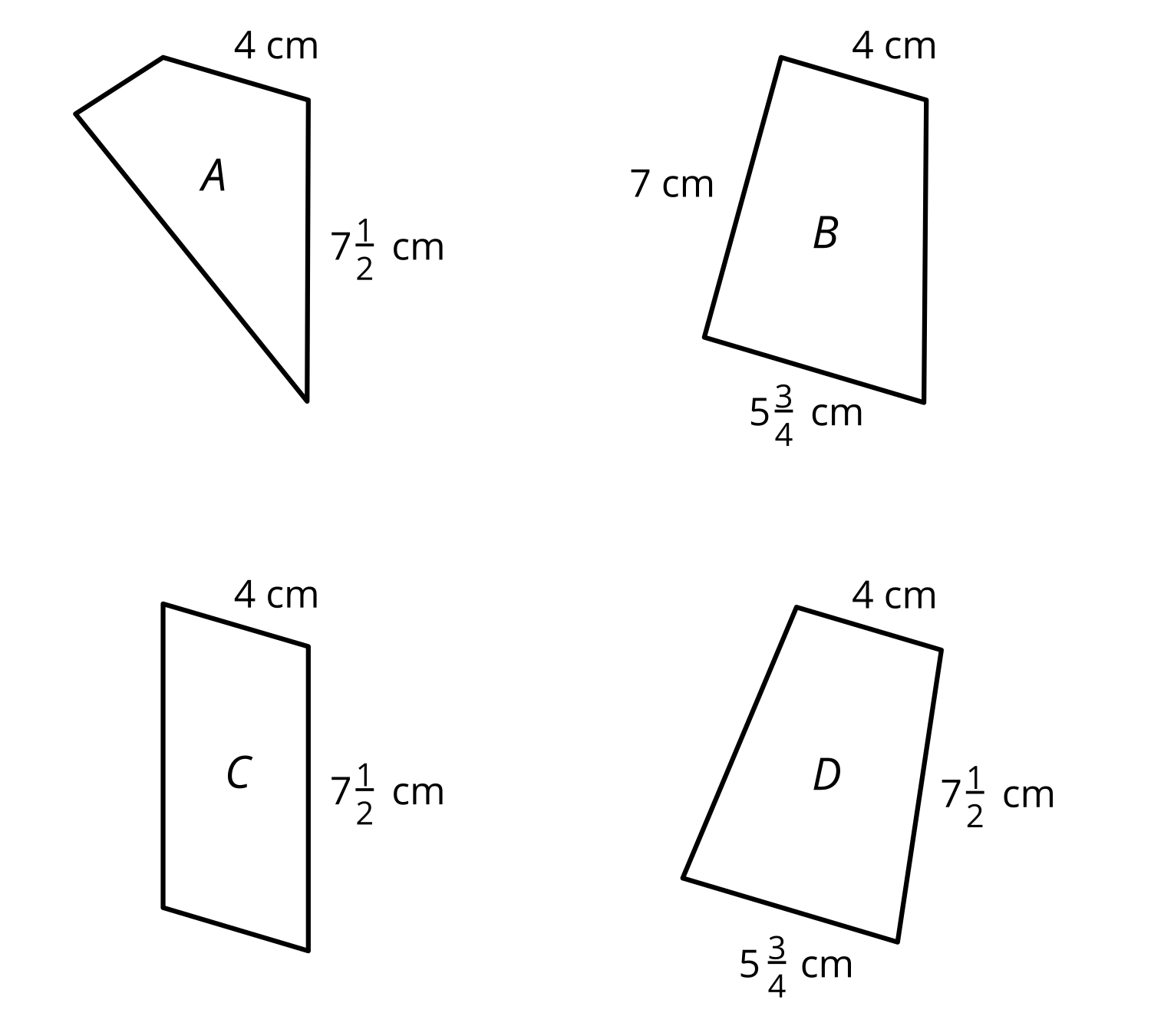 Mai dice: “No podemos encontrar el perímetro de ninguno de los cuadriláteros porque en cada uno faltan una o más longitudes de lado”.Andre está en desacuerdo. Él dice: “Podemos encontrar los perímetros de C y D, pero no los de A y B”.¿Estás de acuerdo con alguno de ellos? Explica o muestra tu razonamiento.Encuentra los perímetros que sea posible hallar, si es que es posible encontrar alguno.7.3: Expresiones de perímetroEstas son cinco figuras y lo que sabemos sobre ellas.No todos los lados están marcados.Se muestran las líneas de simetría.Solamente el triángulo no tiene lados paralelos.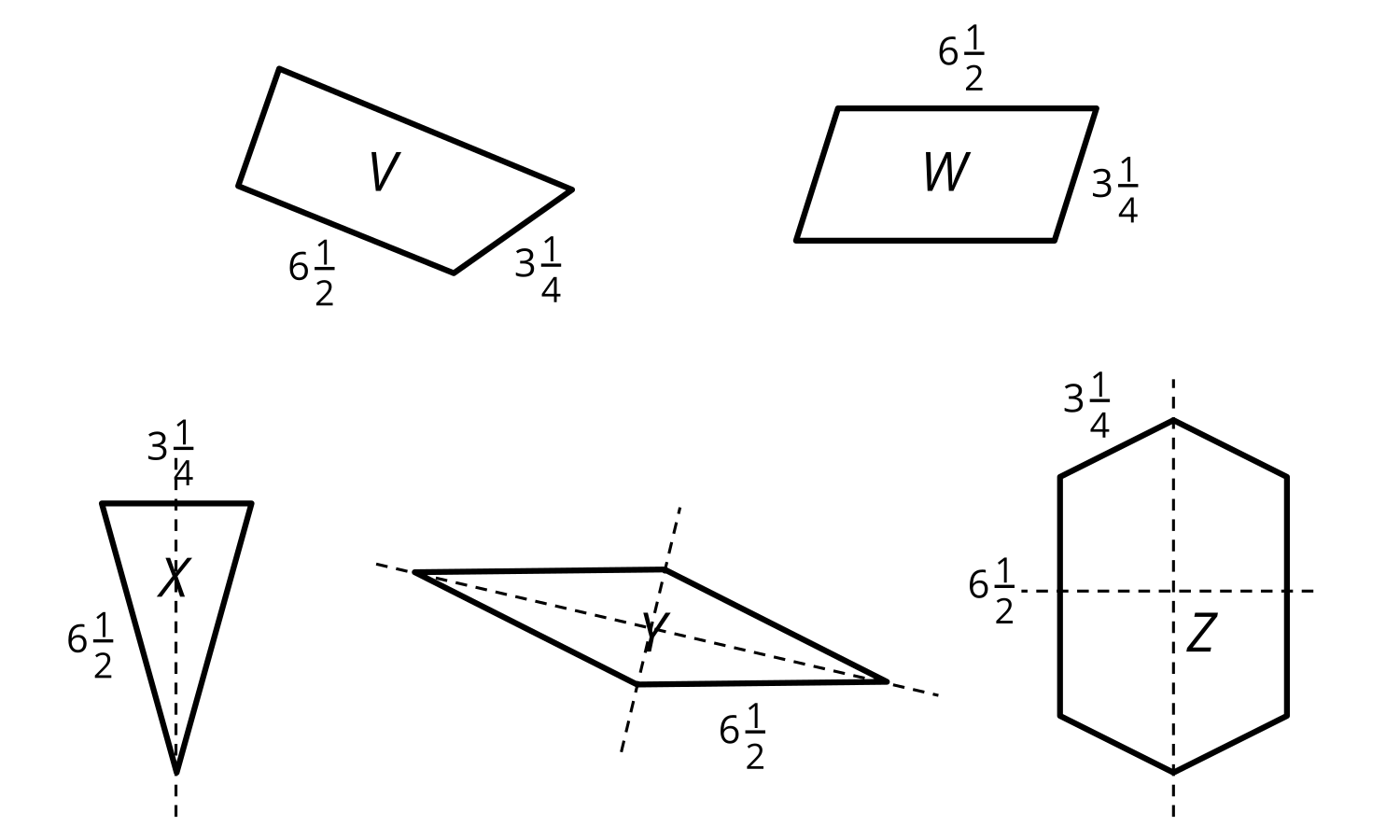 ¿Para cuáles figuras es posible encontrar el perímetro? ¿Para cuáles figuras no es posible encontrar el perímetro? Prepárate para explicar cómo lo sabes.Estas son cuatro expresiones. Cada una representa el perímetro de una figura. En cada expresión, el  y el  representan longitudes de lado. ¿Puedes saber cuál figura está representada por cada expresión?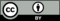 © CC BY 2021 Illustrative Mathematics®